 Application for Scholarship / financial assistance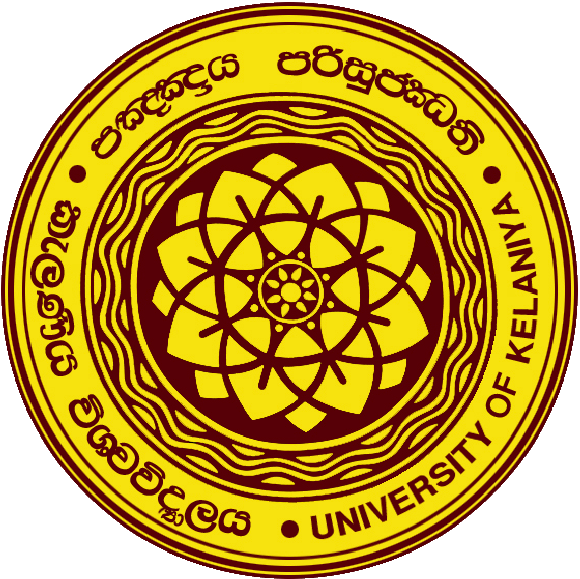 UNIVERSITY OF KELANIYA, SRI LANKA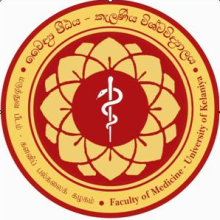 Faculty of MedicinePO Box 6, Thalagolla Road, Ragama, Sri LankaPhone +94112961192 Fax +941129581381NameNameNameNameAgeAgeAgeAgeME NOME NOME NOME NO2Home addressHome addressHome addressHome address3If Boarded Address of boardingIf Boarded Address of boardingIf Boarded Address of boardingIf Boarded Address of boarding5Results of exams Results of exams Results of exams Results of exams ExamExamExamExamResultsResultsResultsResultsExamExamExamExamExamExamResultsResultsExamResultsResultsResultsUnit 2 ((C)Unit 2 ((C)Unit 2 ((C)Unit 2 ((C)Unit 3BUnit 3BUnit 3BUnit 3BUnit 3BUnit 3BCA1ClassesClassesClassesClassesUnit 3CUnit 3CUnit 3CUnit 3CUnit 3CUnit 3CCA2CA5CA5CA5CA5ClassesClassesClassesClassesClassesClassesCA3CA6CA6CA6CA6CA8CA8CA8CA8CA8CA8Unit 1CA7CA7CA7CA7CA9CA9CA9CA9CA9CA9Unit 2(B)Unit 3AUnit 3AUnit 3AUnit 3ACA 10CA 10CA 10CA 10CA 10CA 106Expenses / monthExpenses / monthExpenses / monthExpenses / monthFoodFoodFoodFoodBoardingBoardingBoardingBoardingTravellingTravellingTravellingTravellingTravellingTravellingMedicalMedical7Other ExpensesOther ExpensesOther ExpensesOther ExpensesPhotocopyPhotocopyPhotocopyPhotocopyDataDataDataDataPhone billsPhone billsPhone billsPhone billsPhone billsPhone billsOtherOther8How much can your family provide for you each month?How much can your family provide for you each month?How much can your family provide for you each month?How much can your family provide for you each month?How much can your family provide for you each month?How much can your family provide for you each month?How much can your family provide for you each month?How much can your family provide for you each month?How much can your family provide for you each month?How much can your family provide for you each month?How much can your family provide for you each month?How much can your family provide for you each month?How much can your family provide for you each month?How much can your family provide for you each month?How much can your family provide for you each month?How much can your family provide for you each month?How much can your family provide for you each month?How much can your family provide for you each month?How much can your family provide for you each month?How much can your family provide for you each month?9How much do you receive from other scholarships?How much do you receive from other scholarships?How much do you receive from other scholarships?How much do you receive from other scholarships?How much do you receive from other scholarships?How much do you receive from other scholarships?How much do you receive from other scholarships?How much do you receive from other scholarships?How much do you receive from other scholarships?How much do you receive from other scholarships?How much do you receive from other scholarships?How much do you receive from other scholarships?How much do you receive from other scholarships?How much do you receive from other scholarships?How much do you receive from other scholarships?How much do you receive from other scholarships?How much do you receive from other scholarships?How much do you receive from other scholarships?How much do you receive from other scholarships?How much do you receive from other scholarships?MahapolaMahapolaBursaryBursaryBursaryOtherOtherOther10Occupation of father -Occupation of father -Occupation of father -Occupation of father -Occupation of father -Occupation of father -Occupation of father -Occupation of father -Occupation of father -Occupation of father -Occupation of father -Occupation of father -Occupation of father -Occupation of father -Occupation of father -Occupation of father -Occupation of father -Occupation of father -Occupation of father -Occupation of father -11Mother’s monthly income with occupation - Mother’s monthly income with occupation - Mother’s monthly income with occupation - Mother’s monthly income with occupation - Mother’s monthly income with occupation - Mother’s monthly income with occupation - Mother’s monthly income with occupation - Mother’s monthly income with occupation - Mother’s monthly income with occupation - Mother’s monthly income with occupation - Mother’s monthly income with occupation - Mother’s monthly income with occupation - Mother’s monthly income with occupation - Mother’s monthly income with occupation - Mother’s monthly income with occupation - Mother’s monthly income with occupation - Mother’s monthly income with occupation - Mother’s monthly income with occupation - Mother’s monthly income with occupation - Mother’s monthly income with occupation - 12Details of siblingsDetails of siblingsDetails of siblingsDetails of siblingsDetails of siblingsDetails of siblingsDetails of siblingsDetails of siblingsDetails of siblingsDetails of siblingsDetails of siblingsDetails of siblingsDetails of siblingsDetails of siblingsDetails of siblingsDetails of siblingsDetails of siblingsDetails of siblingsDetails of siblingsDetails of siblingsBrothers/SistersBrothers/SistersBrothers/SistersAgeAgeOccupationOccupationOccupationOccupationOccupationOccupationMarital statusMarital statusMarital statusMarital statusMarital statusIncomeIncomeIncomeIncome13Total family incomeTotal family incomeTotal family incomeTotal family incomeTotal family incomeTotal family incomeTotal family incomeTotal family incomeTotal family incomeTotal family incomeTotal family incomeTotal family incomeTotal family incomeTotal family incomeTotal family incomeTotal family incomeTotal family incomeTotal family incomeTotal family incomeTotal family income14Student’s bank account detailsStudent’s bank account detailsStudent’s bank account detailsStudent’s bank account detailsStudent’s bank account detailsStudent’s bank account detailsStudent’s bank account detailsStudent’s bank account detailsStudent’s bank account detailsStudent’s bank account detailsStudent’s bank account detailsStudent’s bank account detailsStudent’s bank account detailsStudent’s bank account detailsStudent’s bank account detailsStudent’s bank account detailsStudent’s bank account detailsStudent’s bank account detailsStudent’s bank account detailsStudent’s bank account detailsAccount NumberAccount NumberAccount NumberAccount NumberAccount NumberAccount NumberBankBankBankBankBankBankBankBranchBranchBranchBranchBranchBranchBranch15Write in your own words the reasons or justification for requesting this financial assistance.Write in your own words the reasons or justification for requesting this financial assistance.Write in your own words the reasons or justification for requesting this financial assistance.Write in your own words the reasons or justification for requesting this financial assistance.Write in your own words the reasons or justification for requesting this financial assistance.Write in your own words the reasons or justification for requesting this financial assistance.Write in your own words the reasons or justification for requesting this financial assistance.Write in your own words the reasons or justification for requesting this financial assistance.Write in your own words the reasons or justification for requesting this financial assistance.Write in your own words the reasons or justification for requesting this financial assistance.Write in your own words the reasons or justification for requesting this financial assistance.Write in your own words the reasons or justification for requesting this financial assistance.Write in your own words the reasons or justification for requesting this financial assistance.Write in your own words the reasons or justification for requesting this financial assistance.Write in your own words the reasons or justification for requesting this financial assistance.Write in your own words the reasons or justification for requesting this financial assistance.Write in your own words the reasons or justification for requesting this financial assistance.Write in your own words the reasons or justification for requesting this financial assistance.Write in your own words the reasons or justification for requesting this financial assistance.Write in your own words the reasons or justification for requesting this financial assistance.16.I certify that the above details are true. Signature DateI certify that the above details are true. Signature DateI certify that the above details are true. Signature DateI certify that the above details are true. Signature DateI certify that the above details are true. Signature DateI certify that the above details are true. Signature DateI certify that the above details are true. Signature DateI certify that the above details are true. Signature DateI certify that the above details are true. Signature DateI certify that the above details are true. Signature DateI certify that the above details are true. Signature DateI certify that the above details are true. Signature DateI certify that the above details are true. Signature DateI certify that the above details are true. Signature DateI certify that the above details are true. Signature DateI certify that the above details are true. Signature DateI certify that the above details are true. Signature DateI certify that the above details are true. Signature DateI certify that the above details are true. Signature DateI certify that the above details are true. Signature Date17.Phone No.Phone No.Phone No.Phone No.Phone No.Phone No.Phone No.Phone No.Phone No.Email:Email:Email:Email:Email:Email:Email:Email:Email:Email:Email:18.I hereby grant consent to provide my details to the donor. Signature DateI hereby grant consent to provide my details to the donor. Signature DateI hereby grant consent to provide my details to the donor. Signature DateI hereby grant consent to provide my details to the donor. Signature DateI hereby grant consent to provide my details to the donor. Signature DateI hereby grant consent to provide my details to the donor. Signature DateI hereby grant consent to provide my details to the donor. Signature DateI hereby grant consent to provide my details to the donor. Signature DateI hereby grant consent to provide my details to the donor. Signature DateI hereby grant consent to provide my details to the donor. Signature DateI hereby grant consent to provide my details to the donor. Signature DateI hereby grant consent to provide my details to the donor. Signature DateI hereby grant consent to provide my details to the donor. Signature DateI hereby grant consent to provide my details to the donor. Signature DateI hereby grant consent to provide my details to the donor. Signature DateI hereby grant consent to provide my details to the donor. Signature DateI hereby grant consent to provide my details to the donor. Signature DateI hereby grant consent to provide my details to the donor. Signature DateI hereby grant consent to provide my details to the donor. Signature DateI hereby grant consent to provide my details to the donor. Signature Date19.I hereby grant consent for the donor to contact me. By email / phoneSignature DateI hereby grant consent for the donor to contact me. By email / phoneSignature DateI hereby grant consent for the donor to contact me. By email / phoneSignature DateI hereby grant consent for the donor to contact me. By email / phoneSignature DateI hereby grant consent for the donor to contact me. By email / phoneSignature DateI hereby grant consent for the donor to contact me. By email / phoneSignature DateI hereby grant consent for the donor to contact me. By email / phoneSignature DateI hereby grant consent for the donor to contact me. By email / phoneSignature DateI hereby grant consent for the donor to contact me. By email / phoneSignature DateI hereby grant consent for the donor to contact me. By email / phoneSignature DateI hereby grant consent for the donor to contact me. By email / phoneSignature DateI hereby grant consent for the donor to contact me. By email / phoneSignature DateI hereby grant consent for the donor to contact me. By email / phoneSignature DateI hereby grant consent for the donor to contact me. By email / phoneSignature DateI hereby grant consent for the donor to contact me. By email / phoneSignature DateI hereby grant consent for the donor to contact me. By email / phoneSignature DateI hereby grant consent for the donor to contact me. By email / phoneSignature DateI hereby grant consent for the donor to contact me. By email / phoneSignature DateI hereby grant consent for the donor to contact me. By email / phoneSignature DateI hereby grant consent for the donor to contact me. By email / phoneSignature Date